Einladungzur ordentlichen Mitgliederversammlung derDeutschen Basketballärzte e. V.- Basket Docs -am Samstag dem 14.Januar 2017 in Bonn (Mercure Hotel, Max-Habermannstr. 2, 53123 Bonn)ca.15.00 Uhr, im Anschluss an die Veranstaltung der Basket Docs, TagesordnungTop 1: Eröffnung und BegrüßungTop 2: Feststellung der ordnungsgemäßen Einladung und Beschlussfähigkeit Top 3: Bericht des VorstandesTop 4: Bericht des Kassenwartes und des KassenprüfersTop 5: Entlastung des VorstandesTop 6: Sommertreffen 2017Top 7: AnträgeTop 8: VerschiedenesAnträge und Vorschläge bitte beim ersten Vorsitzenden einreichen 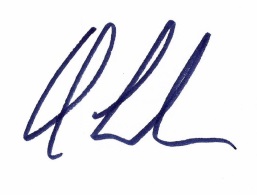 Bietigheim, den 3.12.2016				Dr. Christoph Lukas							 		-1. Vorsitzender -